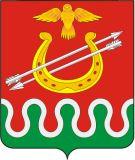 Администрация Боготольского районаКрасноярского краяПОСТАНОВЛЕНИЕг. Боготол«     » декабря 2023 года								№          – пО внесении изменений в постановление Администрации Боготольского района Красноярского края от 21.10.2013 № 792-п «Об утверждении муниципальной программы Боготольского района «Содействие развитию местного самоуправления»В соответствии со статьей 179 Бюджетного кодекса Российской Федерации, со статьей 18 Устава Боготольского района, постановлением Администрации Боготольского района от 05.08.2013 № 560-п «Об утверждении Порядка принятия решений о разработке муниципальных программ Боготольского района, их формировании и реализации»ПОСТАНОВЛЯЮ:1. Внести в постановление Администрации Боготольского района Красноярского края от 21.10.2013 № 792-п «Об утверждении муниципальной программы Боготольского района «Содействие развитию местного самоуправления» следующие изменения:1.1. В паспорте муниципальной программы Боготольского района «Содействие развитию местного самоуправления» строку «Информация по ресурсному обеспечению муниципальной программы» изложить в следующей редакции:1.2. Абзац 1 пункта 7 «Информация о ресурсном обеспечении программы» изложить в следующей редакции:Общий объем финансирования программы – 200244,7 тыс. рублей, в том числе:2014 год – 11275,2 тыс. рублей;2015 год – 13251,6 тыс. рублей;2016 год – 15071,4 тыс. рублей;2017 год – 16978,3 тыс. рублей;2018 год – 18302,2 тыс. рублей;2019 год – 22119,5 тыс. рублей;2020 год – 16157,6 тыс. рублей;2021 год – 21300,7 тыс. рублей;2022 год – 22295,9 тыс. рублей2023 год – 23092,3 тыс. рублей;2024 год – 10200,0 тыс. рублей;2025 год – 10200,0 тыс. рублейв том числе:средства районного бюджета – 154508,3 тыс. рублей:2014 год – 9853,0 тыс. рублей;2015 год – 9214,2 тыс. рублей;2016 год – 10476,1 тыс. рублей;2017 год – 9806,4 тыс. рублей;2018 год – 12600,2 тыс. рублей;2019 год – 13914,5 тыс. рублей;2020 год – 14965,8 тыс. рублей;2021 год – 16691,9 тыс. рублей;2022 год – 18386,5 тыс. рублей;2023 год – 18199,7 тыс. рублей;2024 год – 10200,0 тыс. рублей;2025 год – 10200,0 тыс. рублейсредства краевого бюджета – 45736,4 тыс. рублей:2014 год – 1422,2 тыс. рублей;2015 год – 4037,4 тыс. рублей;2016 год – 4595,3 тыс. рублей;2017 год – 7171,9 тыс. рублей;2018 год – 5702,0 тыс. рублей;2019 год – 8205,0 тыс. рублей;2020 год – 1191,8 тыс. рублей;2021 год – 4608,8 тыс. рублей;2022 год – 3909,4 тыс. рублей;2023 год – 4892,6 тыс. рублей;2024 год – 0,0 тыс. рублей;2025 год – 0,0 тыс. рублей	1.3. Приложение № 1 к муниципальной программе Боготольского района «Содействие развитию местного самоуправления» изложить в новой редакции согласно приложению № 1 к настоящему постановлению.	1.4. Приложение № 2 к муниципальной программе Боготольского района «Содействие развитию местного самоуправления» изложить в новой редакции согласно приложению № 2 к настоящему постановлению1.5. В паспорте подпрограммы «Содействие созданию безопасных и комфортных условий функционирования объектов муниципальной собственности, развитию муниципальных учреждений» столбец «Информация по ресурсному обеспечению подпрограммы, в том числе в разбивке по всем источникам финансирования на очередной финансовый год и плановый период» изложить в следующей редакции:	1.6. Приложение № 2 к подпрограмме «Содействие созданию безопасных и комфортных условий функционирования объектов муниципальной собственности» изложить в новой редакции согласно приложению № 3 к настоящему постановлению.	1.7. В паспорте подпрограммы «Обеспечение реализации муниципальной программы «Содействие развитию местного самоуправления» столбец «Информация по ресурсному обеспечению подпрограммы, в том числе в разбивке по всем источникам финансирования на очередной финансовый год и плановый период» изложить в следующей редакции:	1.8. Приложение № 1 к подпрограмме «Обеспечение реализации муниципальной программы» изложить в новой редакции согласно приложению № 4 к настоящему постановлению.2. Контроль над исполнением постановления возложить на заместителя Главы Боготольского района по вопросам экономики и сельского хозяйства Бодрину Л.С.3. Постановление опубликовать в периодическом печатном издании «Официальный вестник Боготольского района» и разместить на официальном сайте Боготольского района в сети Интернет www.bogotol-r.ru.4. Постановление вступает в силу после его официального опубликования.Глава Боготольского района						Н.В. БакуневичПриложение № 1к постановлениюадминистрации Боготольского районаот     .12.2023 №         -пИнформация о ресурсном обеспечении муниципальной программы Боготольского района за счет средств районного бюджета, в том числе средств поступивших из бюджетов других уровней бюджетной системыПриложение № 2к постановлениюадминистрации Боготольского районаот     .12.2023 №       - пИнформацияоб источниках финансирования подпрограмм муниципальной программы Боготольского района «Содействие развитию местного самоуправления» (средства районного бюджета, в том числе средства, поступившие из бюджетов других уровней бюджетной системы)Приложение № 3к постановлениюадминистрации Боготольского районаот       .12.2023 №         - пПеречень мероприятий подпрограммыПриложение № 4к постановлениюадминистрации Боготольского районаот 28.12.2022 № 634 -пПеречень мероприятий подпрограммы «Обеспечение реализации муниципальной программы» с указанием объема средств на их реализацию и ожидаемых результатовИнформация по ресурсному обеспечению ПрограммыОбщий объем финансирования программы – 200244,7 тыс. рублей, в том числе:2014 год – 11275,2 тыс. рублей;2015 год – 13251,6 тыс. рублей;2016 год – 15071,4 тыс. рублей;2017 год – 16978,3 тыс. рублей;2018 год – 18302,2 тыс. рублей;2019 год – 22119,5 тыс. рублей;2020 год – 16157,6 тыс. рублей;2021 год – 21300,7 тыс. рублей;2022 год – 22295,9 тыс. рублей;2023 год – 23092,3 тыс. рублей;2024 год – 10200,0 тыс. рублей;2025 год – 10200,0 тыс. рублейв том числе:средства районного бюджета –154508,3 тыс. рублей:2014 год – 9853,0 тыс. рублей;2015 год – 9214,2 тыс. рублей;2016 год – 10476,1 тыс. рублей;2017 год – 9806,4 тыс. рублей;2018 год – 12600,2 тыс. рублей;2019 год – 13914,5 тыс. рублей;2020 год – 14965,8 тыс. рублей;2021 год – 16691,9 тыс. рублей;2022 год – 18386,5 тыс. рублей;2023 год – 18199,7 тыс. рублей;2024 год – 10200,0 тыс. рублей;2025 год – 10200,0 тыс. рублейсредства краевого бюджета – 45736,4 тыс. рублей:2014 год – 1422,2 тыс. рублей;2015 год – 4037,4 тыс. рублей;2016 год – 4595,3 тыс. рублей;2017 год – 7171,9 тыс. рублей;2018 год – 5702,0 тыс. рублей;2019 год – 8205,0 тыс. рублей;2020 год – 1191,8 тыс. рублей;2021 год – 4608,8 тыс. рублей;2022 год – 3909,4 тыс. рублей;2023 год – 4892,6 тыс. рублей;2024 год – 0,0 тыс. рублей;2025 год – 0,0 тыс. рублейИнформация по ресурсному обеспечению подпрограммы, в том числе в разбивке по всем источникам финансирования на очередной финансовый год и плановый периодОбщий объем бюджетных ассигнований на реализацию подпрограммы всего 5725,4 тыс. рублей в том числе:за счет средств краевого бюджета 4892,6 тыс. рублей,в том числе по годам:2023 год –4892,6 тыс. рублей;2024 год – 0,0 тыс. рублей;2025 год – 0,0 тыс. рублейза счет средств районного бюджета 832,8 тыс. рублей, в том числе по годам2023 год – 832,8 тыс. рублей;2024 год – 0,0 тыс. рублей.2025 год -  0,0 тыс. рублейИнформация по ресурсному обеспечению Подпрограммы, в том числе в разбивке по всем источникам финансирования на очередной финансовый год и плановый период Общий объем финансирования подпрограммы 36767,0 тыс. рублей за счет средств районного бюджета, в том числе по годам:2023 год – 17367,0 тыс. рублей;2024 год – 9700,0 тыс. рублей;2025 год – 9700,0 тыс. рублей№ п/пСтатус (муниципальная программа, подпрограммаНаименование муниципальной программы, подпрограммыНаименование ГРБСКод бюджетной классификацииКод бюджетной классификацииКод бюджетной классификацииКод бюджетной классификацииКод бюджетной классификацииКод бюджетной классификацииРасходы, (тыс. руб.)Расходы, (тыс. руб.)Расходы, (тыс. руб.)Расходы, (тыс. руб.)№ п/пСтатус (муниципальная программа, подпрограммаНаименование муниципальной программы, подпрограммыНаименование ГРБСГРБСРзПрЦСРЦСРЦСРВРТекущий финансовый год2023 годПервый год планового периода2024 годВторой год планового периода2025 годИтого на 2023-2025 годы12345678910111213141.Муниципальная программа«Содействие развитию местного самоуправления»всего расходные обязательства по программехх1330000190х23092,310200,010200,043492,31.Муниципальная программа«Содействие развитию местного самоуправления»в том числе по ГРБС:1.Муниципальная программа«Содействие развитию местного самоуправления»Управление образования502х1330000190х2305,40,00,02305,41.Муниципальная программа«Содействие развитию местного самоуправления»Администрация района501133000019020786,910200,010200,041186,91.Муниципальная программа«Содействие развитию местного самоуправления»Сельсоветыхххххх0,00,00,00,01.1Подпрограмма«Содействие созданию безопасных и комфортных условий функционирования объектов муниципальной собственности, развитию муниципальных учреждений»всего расходные обязательства хх1330000190х5725,4400,0400,06525,41.1Подпрограмма«Содействие созданию безопасных и комфортных условий функционирования объектов муниципальной собственности, развитию муниципальных учреждений»в том числе по ГРБС:1.1Подпрограмма«Содействие созданию безопасных и комфортных условий функционирования объектов муниципальной собственности, развитию муниципальных учреждений»Управление образования502х1330000190х2305,40,00,02305,41.1Подпрограмма«Содействие созданию безопасных и комфортных условий функционирования объектов муниципальной собственности, развитию муниципальных учреждений»Администрация района501х1330000190х3420,0500,0500,04420,01.1Подпрограмма«Содействие созданию безопасных и комфортных условий функционирования объектов муниципальной собственности, развитию муниципальных учреждений»Сельсоветыхх1330000190х0,00,00,00,01.2Подпрограмма«Обеспечение реализации муниципальной программы «Содействие развитию местного самоуправления»всего расходные обязательства 133000019017367,09700,09700,036767,01.2Подпрограмма«Обеспечение реализации муниципальной программы «Содействие развитию местного самоуправления»в том числе по ГРБС:13300001901.2Подпрограмма«Обеспечение реализации муниципальной программы «Содействие развитию местного самоуправления»Администрация района501х1330000190х17367,09700,09700,036767,0№п/пСтатус (муниципальная программа, подпрограмма)Наименование муниципальной программы, подпрограммыУровень бюджетной системы/источники финансирования Итого на №п/пСтатус (муниципальная программа, подпрограмма)Наименование муниципальной программы, подпрограммыУровень бюджетной системы/источники финансирования Текущий финансовый год2023 годПервый год планового периода2024 годВторой год планового периода2025 год2023 − 2025 годы 123456781.Муниципальная программа«Содействие развитию местного самоуправления»Всего23092,310200,010200,043492,31.Муниципальная программа«Содействие развитию местного самоуправления»в том числе1.Муниципальная программа«Содействие развитию местного самоуправления»федеральный бюджет0,00,00,00,01.Муниципальная программа«Содействие развитию местного самоуправления»краевой бюджет4892,60,00,04892,61.Муниципальная программа«Содействие развитию местного самоуправления»районный бюджет18199,710200,010200,038599,71.1Подпрограмма«Содействие созданию безопасных и комфортных условий функционирования объектов муниципальной собственности, развитию муниципальных учреждений»Всего5725,4500,0500,06725,41.1Подпрограмма«Содействие созданию безопасных и комфортных условий функционирования объектов муниципальной собственности, развитию муниципальных учреждений»в том числе1.1Подпрограмма«Содействие созданию безопасных и комфортных условий функционирования объектов муниципальной собственности, развитию муниципальных учреждений»федеральный бюджет0,00,00,00,01.1Подпрограмма«Содействие созданию безопасных и комфортных условий функционирования объектов муниципальной собственности, развитию муниципальных учреждений»краевой бюджет4892,60,00,04892,61.1Подпрограмма«Содействие созданию безопасных и комфортных условий функционирования объектов муниципальной собственности, развитию муниципальных учреждений»районный бюджет832,8500,0500,01832,81.1Подпрограмма«Содействие созданию безопасных и комфортных условий функционирования объектов муниципальной собственности, развитию муниципальных учреждений»сельсоветы0,00,00,00,01.2Подпрограмма«Обеспечение реализации муниципальной программы «Содействие развитию местного самоуправления»Всего17366,99700,09700,036766,91.2Подпрограмма«Обеспечение реализации муниципальной программы «Содействие развитию местного самоуправления»в том числе1.2Подпрограмма«Обеспечение реализации муниципальной программы «Содействие развитию местного самоуправления»федеральный бюджет0,00,00,00,01.2Подпрограмма«Обеспечение реализации муниципальной программы «Содействие развитию местного самоуправления»краевой бюджет0,00,00,00,01.2Подпрограмма«Обеспечение реализации муниципальной программы «Содействие развитию местного самоуправления»районный бюджет17366,99700,09700,036766,9№ п/пЦели, задачи, мероприятия подпрограммыГРБСКод бюджетной классификацииКод бюджетной классификацииКод бюджетной классификацииКод бюджетной классификацииРасходы в том числе по годам реализации программы (тыс. руб.), годыРасходы в том числе по годам реализации программы (тыс. руб.), годыРасходы в том числе по годам реализации программы (тыс. руб.), годыРасходы в том числе по годам реализации программы (тыс. руб.), годыОжидаемый непосредственный  результат от реализации подпрограммного мероприятия№ п/пЦели, задачи, мероприятия подпрограммыГРБСГРБСРзПрЦСРВР2023 год2024 год2025 годИтого на 2023 -2025годыОжидаемый непосредственный  результат от реализации подпрограммного мероприятия1234567891011121Цель. Создание безопасных и комфортных условий функционирования объектов муниципальной собственности, развитие муниципальных учрежденийЦель. Создание безопасных и комфортных условий функционирования объектов муниципальной собственности, развитие муниципальных учрежденийЦель. Создание безопасных и комфортных условий функционирования объектов муниципальной собственности, развитие муниципальных учрежденийЦель. Создание безопасных и комфортных условий функционирования объектов муниципальной собственности, развитие муниципальных учрежденийЦель. Создание безопасных и комфортных условий функционирования объектов муниципальной собственности, развитие муниципальных учрежденийЦель. Создание безопасных и комфортных условий функционирования объектов муниципальной собственности, развитие муниципальных учрежденийЦель. Создание безопасных и комфортных условий функционирования объектов муниципальной собственности, развитие муниципальных учрежденийЦель. Создание безопасных и комфортных условий функционирования объектов муниципальной собственности, развитие муниципальных учрежденийЦель. Создание безопасных и комфортных условий функционирования объектов муниципальной собственности, развитие муниципальных учрежденийЦель. Создание безопасных и комфортных условий функционирования объектов муниципальной собственности, развитие муниципальных учрежденийЦель. Создание безопасных и комфортных условий функционирования объектов муниципальной собственности, развитие муниципальных учреждений2Задача. Улучшение состояния имущества, находящегося в муниципальной собственностиЗадача. Улучшение состояния имущества, находящегося в муниципальной собственностиЗадача. Улучшение состояния имущества, находящегося в муниципальной собственностиЗадача. Улучшение состояния имущества, находящегося в муниципальной собственностиЗадача. Улучшение состояния имущества, находящегося в муниципальной собственностиЗадача. Улучшение состояния имущества, находящегося в муниципальной собственностиЗадача. Улучшение состояния имущества, находящегося в муниципальной собственностиЗадача. Улучшение состояния имущества, находящегося в муниципальной собственностиЗадача. Улучшение состояния имущества, находящегося в муниципальной собственностиЗадача. Улучшение состояния имущества, находящегося в муниципальной собственностиЗадача. Улучшение состояния имущества, находящегося в муниципальной собственности3Мероприятие:Всего5725,4500,0500,06725,4В не менее чем в 1 муниципальном учреждении района ежегодно будут созданы безопасные и комфортные условия функционирования муниципальной собственности и/или получат развитие муниципальные учреждения.41.Создание безопасных и комфортных условий функционирования объектов муниципальной собственности, развитие муниципальных учрежденийУправление образования502х1330000190х2305,40,00,02305,4В не менее чем в 1 муниципальном учреждении района ежегодно будут созданы безопасные и комфортные условия функционирования муниципальной собственности и/или получат развитие муниципальные учреждения.41.Создание безопасных и комфортных условий функционирования объектов муниципальной собственности, развитие муниципальных учрежденийАдминистрация района501х1330000190х3420,0500,0500,04420,0В не менее чем в 1 муниципальном учреждении района ежегодно будут созданы безопасные и комфортные условия функционирования муниципальной собственности и/или получат развитие муниципальные учреждения.41.Создание безопасных и комфортных условий функционирования объектов муниципальной собственности, развитие муниципальных учрежденийСельсоветыхх1330000190х0,00,00,00,0В не менее чем в 1 муниципальном учреждении района ежегодно будут созданы безопасные и комфортные условия функционирования муниципальной собственности и/или получат развитие муниципальные учреждения.№ п/пЦели, задачи, мероприятия подпрограммыЦели, задачи, мероприятия подпрограммыЦели, задачи, мероприятия подпрограммыЦели, задачи, мероприятия подпрограммыЦели, задачи, мероприятия подпрограммыГРБСКод бюджетной классификацииКод бюджетной классификацииКод бюджетной классификацииКод бюджетной классификацииКод бюджетной классификацииКод бюджетной классификацииРасходы, в том числе по годам реализации программы, (тыс. руб.)Расходы, в том числе по годам реализации программы, (тыс. руб.)Расходы, в том числе по годам реализации программы, (тыс. руб.)Расходы, в том числе по годам реализации программы, (тыс. руб.)Расходы, в том числе по годам реализации программы, (тыс. руб.)Расходы, в том числе по годам реализации программы, (тыс. руб.)Расходы, в том числе по годам реализации программы, (тыс. руб.)Расходы, в том числе по годам реализации программы, (тыс. руб.)Расходы, в том числе по годам реализации программы, (тыс. руб.)Ожидаемый результат от реализации подпрограммного мероприятия (в натуральном выражении)№ п/пЦели, задачи, мероприятия подпрограммыЦели, задачи, мероприятия подпрограммыЦели, задачи, мероприятия подпрограммыЦели, задачи, мероприятия подпрограммыЦели, задачи, мероприятия подпрограммыГРБСГРБСГРБСРзПрЦСРВРВРТекущий финансовый год2023 годТекущий финансовый год2023 годПервый год планового периода2024 годВторой год планового периода2025 годВторой год планового периода2025 годИтого на период 2023-2025 годыИтого на период 2023-2025 годыИтого на период 2023-2025 годыИтого на период 2023-2025 годыОжидаемый результат от реализации подпрограммного мероприятия (в натуральном выражении)122222344567788910101011111112Цель. Создание условий для эффективного, ответственного и прозрачного управления финансовыми ресурсами в рамках выполнения установленных функций и полномочийЦель. Создание условий для эффективного, ответственного и прозрачного управления финансовыми ресурсами в рамках выполнения установленных функций и полномочийЦель. Создание условий для эффективного, ответственного и прозрачного управления финансовыми ресурсами в рамках выполнения установленных функций и полномочийЦель. Создание условий для эффективного, ответственного и прозрачного управления финансовыми ресурсами в рамках выполнения установленных функций и полномочийЦель. Создание условий для эффективного, ответственного и прозрачного управления финансовыми ресурсами в рамках выполнения установленных функций и полномочийЦель. Создание условий для эффективного, ответственного и прозрачного управления финансовыми ресурсами в рамках выполнения установленных функций и полномочийЦель. Создание условий для эффективного, ответственного и прозрачного управления финансовыми ресурсами в рамках выполнения установленных функций и полномочийЦель. Создание условий для эффективного, ответственного и прозрачного управления финансовыми ресурсами в рамках выполнения установленных функций и полномочийЦель. Создание условий для эффективного, ответственного и прозрачного управления финансовыми ресурсами в рамках выполнения установленных функций и полномочийЦель. Создание условий для эффективного, ответственного и прозрачного управления финансовыми ресурсами в рамках выполнения установленных функций и полномочийЦель. Создание условий для эффективного, ответственного и прозрачного управления финансовыми ресурсами в рамках выполнения установленных функций и полномочийЦель. Создание условий для эффективного, ответственного и прозрачного управления финансовыми ресурсами в рамках выполнения установленных функций и полномочийЦель. Создание условий для эффективного, ответственного и прозрачного управления финансовыми ресурсами в рамках выполнения установленных функций и полномочийЦель. Создание условий для эффективного, ответственного и прозрачного управления финансовыми ресурсами в рамках выполнения установленных функций и полномочийЦель. Создание условий для эффективного, ответственного и прозрачного управления финансовыми ресурсами в рамках выполнения установленных функций и полномочийЦель. Создание условий для эффективного, ответственного и прозрачного управления финансовыми ресурсами в рамках выполнения установленных функций и полномочийЦель. Создание условий для эффективного, ответственного и прозрачного управления финансовыми ресурсами в рамках выполнения установленных функций и полномочийЦель. Создание условий для эффективного, ответственного и прозрачного управления финансовыми ресурсами в рамках выполнения установленных функций и полномочийЦель. Создание условий для эффективного, ответственного и прозрачного управления финансовыми ресурсами в рамках выполнения установленных функций и полномочийЦель. Создание условий для эффективного, ответственного и прозрачного управления финансовыми ресурсами в рамках выполнения установленных функций и полномочийЦель. Создание условий для эффективного, ответственного и прозрачного управления финансовыми ресурсами в рамках выполнения установленных функций и полномочийЦель. Создание условий для эффективного, ответственного и прозрачного управления финансовыми ресурсами в рамках выполнения установленных функций и полномочий1.Задача. Содействие повышению эффективности планирования и прогнозирования социально-экономического развития муниципальных образований районаЗадача. Содействие повышению эффективности планирования и прогнозирования социально-экономического развития муниципальных образований районаЗадача. Содействие повышению эффективности планирования и прогнозирования социально-экономического развития муниципальных образований районаЗадача. Содействие повышению эффективности планирования и прогнозирования социально-экономического развития муниципальных образований районаЗадача. Содействие повышению эффективности планирования и прогнозирования социально-экономического развития муниципальных образований районаЗадача. Содействие повышению эффективности планирования и прогнозирования социально-экономического развития муниципальных образований районаЗадача. Содействие повышению эффективности планирования и прогнозирования социально-экономического развития муниципальных образований районаЗадача. Содействие повышению эффективности планирования и прогнозирования социально-экономического развития муниципальных образований районаЗадача. Содействие повышению эффективности планирования и прогнозирования социально-экономического развития муниципальных образований районаЗадача. Содействие повышению эффективности планирования и прогнозирования социально-экономического развития муниципальных образований районаЗадача. Содействие повышению эффективности планирования и прогнозирования социально-экономического развития муниципальных образований районаЗадача. Содействие повышению эффективности планирования и прогнозирования социально-экономического развития муниципальных образований районаЗадача. Содействие повышению эффективности планирования и прогнозирования социально-экономического развития муниципальных образований районаЗадача. Содействие повышению эффективности планирования и прогнозирования социально-экономического развития муниципальных образований районаЗадача. Содействие повышению эффективности планирования и прогнозирования социально-экономического развития муниципальных образований районаЗадача. Содействие повышению эффективности планирования и прогнозирования социально-экономического развития муниципальных образований районаЗадача. Содействие повышению эффективности планирования и прогнозирования социально-экономического развития муниципальных образований районаЗадача. Содействие повышению эффективности планирования и прогнозирования социально-экономического развития муниципальных образований районаЗадача. Содействие повышению эффективности планирования и прогнозирования социально-экономического развития муниципальных образований районаЗадача. Содействие повышению эффективности планирования и прогнозирования социально-экономического развития муниципальных образований районаЗадача. Содействие повышению эффективности планирования и прогнозирования социально-экономического развития муниципальных образований районаЗадача. Содействие повышению эффективности планирования и прогнозирования социально-экономического развития муниципальных образований района1.1Мероприятие 1. Руководство и управление в сфере экономики и планированияМероприятие 1. Руководство и управление в сфере экономики и планированияМероприятие 1. Руководство и управление в сфере экономики и планированияМероприятие 1. Руководство и управление в сфере экономики и планированияАдминистрация Боготольского районаАдминистрация Боготольского районаАдминистрация Боготольского районахх1330000190ххх4072,64072,62274,62274,62274,62274,62274,62274,610490,0Обеспечение реализации подпрограммы 1.2Мероприятие 2.Координация, контроль, подготовка комплексного отчета о ходе выполнения целей и задач Программы социально -экономического развития Боготольского района по итогам годаМероприятие 2.Координация, контроль, подготовка комплексного отчета о ходе выполнения целей и задач Программы социально -экономического развития Боготольского района по итогам годаМероприятие 2.Координация, контроль, подготовка комплексного отчета о ходе выполнения целей и задач Программы социально -экономического развития Боготольского района по итогам годаАдминистрация Боготольского районаАдминистрация Боготольского районаАдминистрация Боготольского районаАдминистрация Боготольского районаххххххххххххххПринятие своевременных управленческих решений по актуальным вопросам социально- экономического развития Боготольского района1.3.Мероприятие 3. Разработка прогноза СЭР Боготольского района, согласование прогнозных бюджетообразующих показателей социально-экономического развития территории на долгосрочный и среднесрочный периоды, утверждениеМероприятие 3. Разработка прогноза СЭР Боготольского района, согласование прогнозных бюджетообразующих показателей социально-экономического развития территории на долгосрочный и среднесрочный периоды, утверждениеМероприятие 3. Разработка прогноза СЭР Боготольского района, согласование прогнозных бюджетообразующих показателей социально-экономического развития территории на долгосрочный и среднесрочный периоды, утверждениеАдминистрация Боготольского районаАдминистрация Боготольского районаАдминистрация Боготольского районаАдминистрация Боготольского районаххххххххххххПовышение качества и достоверности прогнозов социально-экономического развития Боготольского района на среднесрочный долгосрочный периоды1.4.Мероприятие 4. Обеспечение органов местного самоуправления района информационно-аналитическими материалами о социально-экономическом развитии районаМероприятие 4. Обеспечение органов местного самоуправления района информационно-аналитическими материалами о социально-экономическом развитии районаМероприятие 4. Обеспечение органов местного самоуправления района информационно-аналитическими материалами о социально-экономическом развитии районаАдминистрация Боготольского районаАдминистрация Боготольского районаАдминистрация Боготольского районаАдминистрация Боготольского районаххххххххххххххНаличие актуальных информационных и аналитических материалов по вопросам социально-экономического развития территорий Повышение качества, достоверности и полноты информационно-аналитических материалов о социально экономическом развитии Боготольского района для принятия управленческих решений 2.Задача 2. Содействие органам местного самоуправления в реализации полномочий, определенных законодательством, повышении качества и эффективности административно- управленческих процессов, повышении уровня удовлетворенности населения предоставляемыми муниципальными услугамиЗадача 2. Содействие органам местного самоуправления в реализации полномочий, определенных законодательством, повышении качества и эффективности административно- управленческих процессов, повышении уровня удовлетворенности населения предоставляемыми муниципальными услугамиЗадача 2. Содействие органам местного самоуправления в реализации полномочий, определенных законодательством, повышении качества и эффективности административно- управленческих процессов, повышении уровня удовлетворенности населения предоставляемыми муниципальными услугамиЗадача 2. Содействие органам местного самоуправления в реализации полномочий, определенных законодательством, повышении качества и эффективности административно- управленческих процессов, повышении уровня удовлетворенности населения предоставляемыми муниципальными услугамиЗадача 2. Содействие органам местного самоуправления в реализации полномочий, определенных законодательством, повышении качества и эффективности административно- управленческих процессов, повышении уровня удовлетворенности населения предоставляемыми муниципальными услугамиЗадача 2. Содействие органам местного самоуправления в реализации полномочий, определенных законодательством, повышении качества и эффективности административно- управленческих процессов, повышении уровня удовлетворенности населения предоставляемыми муниципальными услугамиЗадача 2. Содействие органам местного самоуправления в реализации полномочий, определенных законодательством, повышении качества и эффективности административно- управленческих процессов, повышении уровня удовлетворенности населения предоставляемыми муниципальными услугамиЗадача 2. Содействие органам местного самоуправления в реализации полномочий, определенных законодательством, повышении качества и эффективности административно- управленческих процессов, повышении уровня удовлетворенности населения предоставляемыми муниципальными услугамиЗадача 2. Содействие органам местного самоуправления в реализации полномочий, определенных законодательством, повышении качества и эффективности административно- управленческих процессов, повышении уровня удовлетворенности населения предоставляемыми муниципальными услугамиЗадача 2. Содействие органам местного самоуправления в реализации полномочий, определенных законодательством, повышении качества и эффективности административно- управленческих процессов, повышении уровня удовлетворенности населения предоставляемыми муниципальными услугамиЗадача 2. Содействие органам местного самоуправления в реализации полномочий, определенных законодательством, повышении качества и эффективности административно- управленческих процессов, повышении уровня удовлетворенности населения предоставляемыми муниципальными услугамиЗадача 2. Содействие органам местного самоуправления в реализации полномочий, определенных законодательством, повышении качества и эффективности административно- управленческих процессов, повышении уровня удовлетворенности населения предоставляемыми муниципальными услугамиЗадача 2. Содействие органам местного самоуправления в реализации полномочий, определенных законодательством, повышении качества и эффективности административно- управленческих процессов, повышении уровня удовлетворенности населения предоставляемыми муниципальными услугамиЗадача 2. Содействие органам местного самоуправления в реализации полномочий, определенных законодательством, повышении качества и эффективности административно- управленческих процессов, повышении уровня удовлетворенности населения предоставляемыми муниципальными услугамиЗадача 2. Содействие органам местного самоуправления в реализации полномочий, определенных законодательством, повышении качества и эффективности административно- управленческих процессов, повышении уровня удовлетворенности населения предоставляемыми муниципальными услугамиЗадача 2. Содействие органам местного самоуправления в реализации полномочий, определенных законодательством, повышении качества и эффективности административно- управленческих процессов, повышении уровня удовлетворенности населения предоставляемыми муниципальными услугамиЗадача 2. Содействие органам местного самоуправления в реализации полномочий, определенных законодательством, повышении качества и эффективности административно- управленческих процессов, повышении уровня удовлетворенности населения предоставляемыми муниципальными услугамиЗадача 2. Содействие органам местного самоуправления в реализации полномочий, определенных законодательством, повышении качества и эффективности административно- управленческих процессов, повышении уровня удовлетворенности населения предоставляемыми муниципальными услугамиЗадача 2. Содействие органам местного самоуправления в реализации полномочий, определенных законодательством, повышении качества и эффективности административно- управленческих процессов, повышении уровня удовлетворенности населения предоставляемыми муниципальными услугамиЗадача 2. Содействие органам местного самоуправления в реализации полномочий, определенных законодательством, повышении качества и эффективности административно- управленческих процессов, повышении уровня удовлетворенности населения предоставляемыми муниципальными услугамиЗадача 2. Содействие органам местного самоуправления в реализации полномочий, определенных законодательством, повышении качества и эффективности административно- управленческих процессов, повышении уровня удовлетворенности населения предоставляемыми муниципальными услугамиЗадача 2. Содействие органам местного самоуправления в реализации полномочий, определенных законодательством, повышении качества и эффективности административно- управленческих процессов, повышении уровня удовлетворенности населения предоставляемыми муниципальными услугами2.1.Мероприятие 1.  Руководство и управление в сфере организационно-кадровой, муниципальной службыМероприятие 1.  Руководство и управление в сфере организационно-кадровой, муниципальной службыАдминистрация Боготольского районаАдминистрация Боготольского районаАдминистрация Боготольского районаАдминистрация Боготольского районаАдминистрация Боготольского районахх1330000190х13294,413294,47425,47425,47425,47425,47425,47425,428145,228145,2Обеспечение реализации подпрограммы2.1.Мероприятие 1.  Руководство и управление в сфере организационно-кадровой, муниципальной службыМероприятие 1.  Руководство и управление в сфере организационно-кадровой, муниципальной службыАдминистрация Боготольского районаАдминистрация Боготольского районаАдминистрация Боготольского районаАдминистрация Боготольского районаАдминистрация Боготольского районахх1330000190х13294,413294,47425,47425,47425,47425,47425,47425,428145,228145,2Обеспечение реализации подпрограммы2.2.Мероприятие 2. Повышение квалификации и курсовой переподготовки специалистовМероприятие 2. Повышение квалификации и курсовой переподготовки специалистовАдминистрация Боготольского районаАдминистрация Боготольского районаАдминистрация Боготольского районаАдминистрация Боготольского районаАдминистрация Боготольского районаххххххххххххххОбеспечение повышения качества муниципального управления и выполнения требований законодательства в части периодичности повышения квалификации (не реже чем один раз в 3 года)2.3.2.3.Мероприятие 3. Организация работы с обращениями гражданххххххххххххххУдовлетворенность населения деятельностью органов местного самоуправления